В целях обеспечения реализации прав граждан на получение среднего общего образования, в соответствии с п. 6 ч.1 ст. 9, ч.2 и ч. 3 ст.67 Федерального закона от 29 декабря 2012 г. №273-ФЗ «Об образовании в Российской Федерации», приказом Министерства просвещения Российской Федерации от 30.08.2022 г. № 784 «О внесении изменений в Порядок приема на обучение по образовательным программам начального общего, основного общего и среднего общего образования, утвержденный приказом Министерства просвещения Российской Федерации от 2 сентября 2020 г. № 458», приказом Министерства просвещения Российской Федерации от 2.09.2020 г. № 458 «Об утверждении Порядка приема на обучение по образовательным программам начального общего, основного общего и среднего общего образования», приказом Министерства просвещения Российской Федерации от 15.05.2020 г. №236 «Об утверждении Порядка приёма на обучение по образовательным программам дошкольного образования»:Закрепить за образовательными организациями муниципального образования «Ленский район» территории для предоставления общедоступного и бесплатного общего образования согласно приложениям № 1, № 2, № 3, № 4 к настоящему распоряжению.Признать утратившими силу распоряжение от 14 января 2022 года № 01-04-35/2 «О закреплении определённых территорий муниципального образования «Ленский район» за муниципальными образовательными учреждениями МО «Ленский район», реализующими образовательные программы дошкольного, начального общего, основного общего и среднего общего образования, распоряжение от 20 февраля 2023 года № 01-04-233/3 «О закреплении выпускников основных общеобразовательных учреждений МО «Ленский район» за муниципальными общеобразовательными организациями МО «Ленский район», реализующими образовательные программы среднего общего образования  и распоряжение «О внесении дополнения в приложение к распоряжению от 20.02.2023 г. № 01-04-233/3» от 30 марта 2023 г. № 01-04-572/3.Руководителям общеобразовательных учреждений:Принять неукоснительные меры по обеспечению прав несовершеннолетних на получение дошкольного, начального общего, основного общего, среднего общего образования на закреплённых территориях;Осуществить формирование контингента обучающихся (воспитанников) с учётом закрепления образовательных территориях;Разместить копию настоящего распоряжения на информационных стендах и официальных сайтах муниципальных образовательных организаций.Главному специалисту управления делами (Иванская Е.С.)  разместить настоящее распоряжение на официальном сайте муниципального образования «Ленский район».Настоящее распоряжение вступает в силу с даты подписания.Контроль исполнения настоящего распоряжения возложить на начальника районного управления образования Корнилову И.Н.Глава                                                                                                             А.В. ЧерепановПеречень территорий города Ленска за муниципальными образовательными организациями, реализующими основную образовательную программу дошкольного образованияМуниципальное казенное дошкольное образовательное учреждение «Детский сад «Чебурашка»:ул. Авиаторовмкр. Мухтуйский (Доярушка)мкр. Чанчик-1ул. Первый проездул. Второй Проездул. Третий Проездул. Четвертый Проездул. Кедроваяул. Боровая ул. Мухтуйскаяул. Совхозная ул. Фурманова ул. Чапаева (от начала до ул. Ленских событий)пер. Мухтуйскийпер. Больничныйул. Лиственная ул. Сунтарских строителей ул. Нюрбинскаяул. Среднеколымскаяпер. Мирнинскийул. Верхневилюйскаяул. Каландарашвили(от ул. Чапаева)ул. Октябрьская (от ул. Чапаева)ул. Дружбы (от ул. Чапаева)ул. За мир (от ул. Чапаева)ул. Советская (от ул. Чапаева)ул. Чернышевского (от ул. Чапаева)пер. Октябрьскийул. Ярославскогоул. Чехова ул. Грибоедова  Муниципальное казенное дошкольное образовательное учреждение«Центр развития ребёнка – детский сад «Сказка»:пер. Банковскийпер. Южныйпер. Логовойпер. Малыйпер. Полевойпер. Коммунальныйул. Аммосоваул. Горькогоул. Каландарашвили (до ул. Чапаева)ул. Комсомольская (до ул. Чапаева)ул. Ленина (от начала до ул. Водников) ул. Набережная (от начала до ул. Водников)ул. Октябрьская (до ул. Чапаева)ул. Пионерскаяул. Свердловаул. Советская (до ул. Чапаева)ул. Чернышевского (до ул. Чапаева)ул. Дружбы (до ул. Чапаева) ул. Ленских событий (до ул. Чапаева)Муниципальное казенное дошкольное образовательное учреждение «Детский сад «Теремок»:ул. Нюйская, ул. 1-я Нюйскаяул. 2-я Нюйскаяул. Сосноваяул. Дальняяул. Нагорнаяул. Пушкинаул. Толстогоул. Гагаринаул. Титоваул. Монтажнаяул. Транспортнаяул. 2-ая Транспортнаяул. Рабочаяул. Урицкогоул. Тамбовскаяул. Якутскаяул. Тургеневаул. Пролетарская (от ул. Заозерная)Муниципальное казенное дошкольное образовательное учреждение «Центр развития ребёнка –детский сад «Звездочка»:ул. Таежная ул. Мирнинскаяул. Сунтарскаяул. Спортивная ул. Победы (до ул. Пролетарская)ул. Ленина (от ул. Водников до ул. Пролетарская)ул. Полярная ул. Строительнаяул. Водниковпер. Лесной ул. Мичурина  Структурное подразделение «Детский сад «Лучик» муниципального казенного дошкольного образовательного учреждения «Центр развития ребёнка – детский сад «Звездочка»:Микрорайон Северный:пр. Строителейул. Омскаяул. СпасателейБамовский проездул. КомароваМуниципальное казенное дошкольное образовательное учреждение «Детский сад «Белочка»:ул. Ленина (от ул. Водников до конца) пер. Лесников  пер. Ленский  пер. Садовый ул. Северная  ул. Первомайская (до ул. Победы)ул. Набережная (от ул. Водников до ул. Ойунского)  мкр. Ханайдах:ул. Центральнаяул. Парковаяул. Березоваяул. Рассветнаяул. Ленскаяул. Энтузиастовул. Студенаяул. Ключеваяул. Кудринаул. Пихтовая1-й пер. Энергетиков2-й пер. Энергетиковпер. Газовиковпер. НефтяниковМуниципальное казенное дошкольное образовательное учреждение «Детский сад «Золотой ключик»:ул. Победы (от ул. Пролетарская) ул. Ойунского (до Дзержинского) ул. Докеров ул. Почтовая пер. Базовый 2 пер. Победы ул. Мелиораторов пер. Автотранспортный ул. Пролетарская (до ул. Орджоникидзе)мкр. Звездный:ул. Юбилейнаяул. Циолковскогоул. 50 лет ВЛКСМул. 50 лет Якутииул. Королеваул. 1-ая Озернаяул. 2-ая Озернаяул. Космонавтовул. Звезднаямкр. Спутник:ул. Береговаяул. Плановаяул. Короленкоул. Советов ул. Крайняяул. Береговаяул. Плановаяул. Короленкоул. Советов ул. КрайняяМуниципальное казенное дошкольное образовательное учреждение «Детский сад «Солнышко»:ул. Дзержинского ул. Первомайская (от ул. Победы до ул. Портовская)ул. Якутская (до ул. Дзержинского)мкр. Алроса:ул. Новосибирская;ул. Донская;ул. Белорусская;ул. Удачнинская; ул. Айхальская;   ул. Автомобилистов. ул. Набережная (от ул. Ойунского до конца)Муниципальное казенное дошкольное образовательное учреждение «ЦРР – детский сад «Сардаана»:пер. Нюйский;Первый Нюйский переулок;Второй Нюйский переулок;Третий Нюйский переулок;Четвертый Нюйский переулокул. Первомайская (от ул. Портовская до конца)ул. Пролетарская (от ул. Орджоникидзе до ул. Заозерная)ул. Чапаева (от ул. Ленских событий) ул. Заозерная (до ул. Пролетарская) ул. Ойунского (от ул. Дзержинского до конца) ул. Орджоникидзе ул. Портовскаяул. Стродаул. Якутская (от ул. Дзержинского до ул. Орджоникидзе)Муниципальное казенное дошкольное образовательное учреждение «Детский сад «Искорка»:мкр. Разведчик:пр. Дружбы, ул, Интернациональная, ул. Геологов,квартал Юкос.Поселок Светлый:ул. Белинского, ул. Калинина, ул. Кирова, ул. Куйбышева, ул. Лермонтова, ул. Островского, ул. Петровского, ул. Созидателей.Начальник МКУ РУО                                                  И. Н. КорниловаПеречень закрепления определённых территорий МО «Ленский район» за муниципальными образовательными организациями, реализующими основную образовательную программу дошкольного образованияЗа территорией муниципального образования «Посёлок Витим» - Муниципальное казенное дошкольное образовательное учреждение «Детский сад «Колокольчик» п. Витим.За территорией муниципального образования «Посёлок Пеледуй»:Муниципальное казенное дошкольное образовательное учреждение «Детский сад «Светлячок» п. Пеледуй:Микрорайон «Плитка»,ул. Набережная,ул. Пеледуйская, ул. Клубная, ул. Пионерска,ул. Молодежная, ул. Победы, ул. Дружба,ул. Калинина, ул. К. Гусева, ул. Почтовая,ул. учительницы Бакуловой, ул. Энергетиков,ул. Судостроителей,ул. Шеина, ул. Сахарова, ул. Папанина, ул. Горная,ул. Советская,ул. Комсомольская (от затона до ул. Майская),ул. Центральная,ул. Полярная,ул. Ленская,ул. Октябрьская (от затона до гаража ПССРЗ).Структурное подразделение «Детский сад «Сказка» муниципального казенного дошкольного образовательного учреждения «Детский сад «Светлячок» п. Пеледуй:ул. Майскаяул. Юбилейнаяул. Мираул. Леснаяул. Водников ул. Новаяул. Пристанская ул. Малый Пеледуйпер. Совхозный ул. Севернаяул. Ягодная ул. Грибная ул. Березоваяул. Советскаяул. Строителейул. Октябрьская (от гаража ПССРЗ)ул.Советскаяул. Комсомольскаяул. Центральная (от ул. Майская до ул. Лесная)ул. Полярнаяул. ЛенскаяЗа территорией муниципального образования «Беченчинский наслег» - Структурное подразделение «Детский сад «Сардаана» муниципального казенного общеобразовательного учреждения «Средняя общеобразовательная школа им. Е. Мыреева с. Беченча».За территорией муниципального образования «Наторинский наслег» - Структурное подразделение «Детский сад «Туллукчаан» муниципального казенного общеобразовательного учреждения «Средняя общеобразовательная школа с. Натора».За территорией муниципального образования «Мурбайский наслег» - Структурное подразделение «Дошкольная группа» муниципального казенного общеобразовательного учреждения «Основная общеобразовательная школа с. Дорожный».Муниципальное образование «Нюйский наслег»:За территорией с. Нюя -  Структурное подразделение «Детский сад «Василек» муниципального казенного общеобразовательного учреждения «Средняя общеобразовательная школа с. Нюя».За территорией с. Турукта - Структурное подразделение «Детский сад «Белочка» муниципального казённого общеобразовательного учреждения «Основная общеобразовательная школа с. Турукта»Муниципальное образование «Толонский наслег»:За территорией с. Толон - Структурное подразделение «Детский сад «Ёлочка» муниципального казенного общеобразовательного учреждения «Средняя общеобразовательная школа с. ТолонЗа территорией с. Иннялы - Структурное подразделение «Дошкольная группа кратковременного пребывания» с. Иннялы муниципального казенного общеобразовательного учреждения «Основная общеобразовательная школа с. Толон».Муниципальное образование «Салдыкельский наслег»:За территорией с. Мурья - Структурное подразделение «Дошкольная группа кратковременного пребывания» муниципального казенного общеобразовательного учреждения «Основная общеобразовательная школа с. Мурья».За территорией с. Батамай - Структурное подразделение «Дошкольная группа» с. Батамай муниципального казенного общеобразовательного учреждения «Основная общеобразовательная школа с. Мурья».Муниципальное образование «Орто-Нахаринский наслег»: За территорией с. Орто-Нахара - Структурное подразделение «Детский сад «Кэнчээри» муниципального казенного общеобразовательного учреждения ««Орто-Нахаринская средняя общеобразовательная школа».За территорией с. Чамча - Структурное подразделение «Детский сад «Сардаана» муниципального казенного общеобразовательного учреждения «Средняя общеобразовательная школа с. «Чамча». Начальник МКУ РУО                                                                        И. Н. КорниловаПеречень территорий города Ленска за муниципальными образовательными организациями, реализующими образовательные программы начального общего, основного общего и среднего общего образованияМуниципальное бюджетное общеобразовательное учреждение «Средняя общеобразовательная школа №1 г. Ленска»:ул. Авиаторовмкр. Мухтуйский (Доярушка)мкр. Тёплый станмкр. Чанчик:ул. Сунтарских строителей ул. Нюрбинскаяул. Среднеколымскаяпер. Мирнинскийул. Верхневилюйскаямкр. Мархинский:ул. Первый проездул. Второй проездул. Третий Проездул. Четвёртый Проездул. Кедроваяпер. Банковский пер. Мухтуйскийпер. Южный пер. Совхозный пер. Октябрьский пер. Логовой пер. Малый пер. Полевой пер. Больничный пер. Коммунальныйул. Аммосоваул. Бороваяул. Горькогоул. Дружбыул. За мирул. Каландарашвилиул. Ленина (от начала до площади Победы)ул. Мухтуйскаяул. Набережная (от начала до площади Победы)ул. Октябрьскаяул, Пионерскаяул. Свердловаул. Советскаяул. Совхознаяул. Фурманова (до дома № 31 А)ул. Чапаева (от начала до ул. Чернышевского)Муниципальное бюджетное общеобразовательное учреждение «Средняя общеобразовательная школа № 2 с углублённым изучением отдельных предметов г. Ленска»:пер. Нюйский;Первый Нюйский переулок;Второй Нюйский переулок;Третий Нюйский переулок;Четвёртый Нюйский переулок:пер. Первомайский (от ул. Орджоникидзе до конца)ул. Первомайская (четная сторона от ул. Орджоникидзе до конца)чл. Пролетарская (от ул. Орджоникидзе до конца)ул. Чапаева (от ул. Первомайской до ул. Пролетарская)ул., Заозерная (от ул. Первомайской до ул. Нюйская)ул. Ойунского (от ул. Орджоникидзе до конца)ул. Орджоникидзе (от ул. Первомайской нечетная сторона до конца)ул. Портовская (от ул. Первомайской до конца)ул. l-я Нюйская"ул. 2-я Нюйскаяул. Рабочая (кроме домов 3 и 3 «А»)ул. Сосноваяул. Дальняяул. Нагорнаяул. Пушкинаул. Толстогоул. Стродаул. ТургеневаМуниципальное бюджетное общеобразовательное учреждение «Средняя общеобразовательная школа № 3 с углубленным изучением английского языка г. Ленска»:ул. Победы (от ул. Первомайской до остановки «Юпитер»)ул. Ленина (от ул. Первомайской до конца)ул. Первомайская (четная сторона от начала до ул. Орджоникидзе)ул. Ойунского (от начала до ул. Орджоникидзе)ул. Дзержинскогоул. Пролетарская (от начала до ул. Орджоникидзе)ул. Набережная (от ул. Пролетарская до остановки «Юпитер»)ул. Якутскаяпер. Автотранспортныйпер. Базовыйул. Орджоникидзе (от ул. Первомайской четная сторона)2-й переулок Победыул. Севернаяул. Рабочая дом 1, 3 и 3 «А»Закрепить выпускников муниципальных казённых образовательных учреждений «Основная общеобразовательная школа с. Мурья», «Основная общеобразовательная школа с. Турукта», «Основная общеобразовательная школа с. Дорожный» для продолжения получения среднего общего образования за муниципальным бюджетным образовательным учреждением «Средняя общеобразовательная школа № 3 г. Ленска с углублённым изучением английского языка».Муниципальное бюджетное общеобразовательное учреждение «Средняя общеобразовательная школа № 4 с углубленным изучением отдельных предметов г. Ленска»:ул. Лесниковул. Ленских Событийул. Комсомольскаяул. Чернышевскогоул. Ярославскогоул. Строительнаяул. Чеховаул. Грибоедоваул. Болотнаяул. Мичуринаул. Фурманова (от ул. Ленских Событий до конца)ул. Чапаева (от ул. Пролетарской до ул. Нюйской)ул. Водниковпер. Леснойпер. JIенскийпер. Малыйул. Ломоносоваул. Спортивнаяул. Полярнаяул. Таежнаяул. Сунтарскаяул. Мирнинскаяул. Заозерная  (от ул. Нюйская  до конца)ул. Портовская (от начала до ул. Первомайской)ул. Орджоникидзе (от начала до ул. Первомайской)ул. Победы (от начала до ул. Первомайской)ул. Первомайская (нечетная сторона)ул. Набережная (от пл. Победы до ул. Первомайской)ул. Объезднаяул. Jlенина (отпл. Победы до ул. Первомайской)ул, Мелиораторовул. Нюйская,ул. Якутская (д. 50, д. 52, д.54, д. 56)ул. Транспортная (от улицы Орджоникидзе)ул. 2-ая Транспортная ул. Рабочая (до улицы Орджоникидзе)ул. Урицкогоул. Тамбовскаяул. Автотранспортнаяул. Монтажнаямкр. Спутник:ул. Береговаяул. Плановаяул. Короленкоул. Советовул. Крайняямкр. Звездныйул. Юбилейнаяул. Циолковскогоул. 50 лет ВЛКСМул. 50 лет Якутииул. Королеваул. l-ая Озернаяул. 2-ая Озернаяул. Космонавтовул. Звезднаяул. Комароваул. Пацаеваул. Добровольскогомкр. Северныйпр. Строителейул. Омскаяул. СпасателейБамовский проездмкр. Ханайдах:ул. Центральнаяул. Парковаяул. Березоваяул. Рассветнаяул. Ленскаяул. Энтузиастовул. Студенаяул. Ключеваяул. Кудринаул. Пихтоваяl-й пер. Энергетиков2-й пер. Энергетиковпep. Газовиков2-й пер. Газовиковпер. Нефтяников2-й пер. Нефтяниковул. ОкружнаяМуниципальное бюджетное общеобразовательное учреждение «Средняя общеобразовательная школа № 5 г. Ленска»ул. Набережная (от остановки «Юпитер» до конца)мкр. Разведчик:пер. Дружбыул.  Интернациональнаяул. ГеологовКварталЮкоспоселок Светлый:ул. Белинскогоул. Калининаул. Кироваул. Куйбышеваул. Лермонтоваул. Островскогоyл. Петровскогоул. Созидателеймкр. Алроса:ул. Новосибирскаяул. Донскаяул. Белорусскаяул. Удачнинскаяул. Айхальскаяул. АвтомобилистовНачальник МКУ РУО                                                                     И. Н. КорниловаПеречень закрепления определённых территорий МО «Ленский район»за муниципальными образовательными организациями, реализующими образовательные программы начального общего, основного общего и среднего общего образования1.	За территорией муниципального образования «Посёлок Витим» - Муниципальное бюджетное общеобразовательное учреждение «Средняя общеобразовательная школа п. Витим»2.	За территорией муниципального образования «Посёлок Пеледуй» - Муниципальное бюджетное общеобразовательное учреждение «Средняя общеобразовательная школа п. Пеледуй».3.	За территорией муниципального образования «Беченчинский наслег» - Муниципальное казенное общеобразовательное учреждение «Средняя общеобразовательная школа имени Егора Мыреева с. Беченча».4.	За территорией муниципального образования «Наторинский наслег» - Муниципальное казенное общеобразовательное учреждение «Средняя общеобразовательная школа с. Натора».5.	Муниципальное образование «Нюйский наслег»:5.1.	За территорией с. Нюя - Муниципальное казенное общеобразовательное учреждение «Средняя общеобразовательная школа с. Нюя».5.2.	За территорией с. Турукта - Муниципальное казенное общеобразовательное учреждение «Основная общеобразовательная школа с. Турукта».6.	Муниципальное образование «Орто-Нахаринский наслег»:6.1.	За территорией с. Орто-Нахара - Муниципальное казенное общеобразовательное учреждение «Орто-Нахаринская средняя общеобразовательная школа».6.2.	За территорией с. Чамча - Муниципальное казенное общеобразовательное учреждение «Средняя общеобразовательная школа с. Чамча»7.	Муниципальное образование «Толонский наслег»:7.1.	За территорией с. Толон – Муниципальное казенное общеобразовательное учреждение «Средняя общеобразовательная школа с. Толон».7.2.	За территорией с. Иннялы – Филиал муниципального казенного общеобразовательного учреждения «Средняя общеобразовательная школа с. Толон» - «Начальная школа с. Иннялы».8.	Муниципальное образование «Салдыкельский наслег»:8.1.	За территорией с. Мурья - Муниципальное казенное общеобразовательное учреждение «Основная общеобразовательная школа с. Мурья».8.2.	За территорией с. Батамай – Филиал муниципального казенного общеобразовательного учреждения «Основная общеобразовательная школа с. Мурья» - «Начальная школа с. Батамай».9.	За территорией муниципального образования «Мурбайский наслег» - Муниципальное казенное общеобразовательное учреждение «Основная общеобразовательная школа с. Дорожный».10. Закрепить обучающихся проживающих на территории с. Хамра, с. Ярославский, с. Северная Нюя за муниципальным бюджетным образовательным учреждением «Средняя общеобразовательная школа № 3 г. Ленска с углублённым изучением английского языка».Начальник МКУ РУО                                                                        И. Н. КорниловаМуниципальное образование«ЛЕНСКИЙ РАЙОН»Республики Саха (Якутия)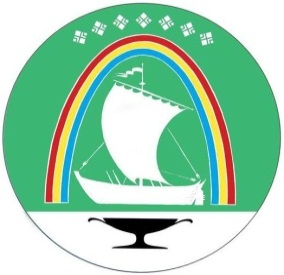 Саха Өрөспүүбүлүкэтин«ЛЕНСКЭЙ ОРОЙУОН» муниципальнайтэриллиитэРАСПОРЯЖЕНИЕ                   Дьаhалг.Ленск                    Ленскэй кот «15» марта 2024 года                                                №__01-04-475/4__                          от «15» марта 2024 года                                                №__01-04-475/4__                          О закреплении определённых территорий муниципального образования «Ленский район» за муниципальными образовательными учреждениями МО «Ленский район», реализующими образовательные программы дошкольного, начального общего, основного общего и среднего общего образованияО закреплении определённых территорий муниципального образования «Ленский район» за муниципальными образовательными учреждениями МО «Ленский район», реализующими образовательные программы дошкольного, начального общего, основного общего и среднего общего образованияО закреплении определённых территорий муниципального образования «Ленский район» за муниципальными образовательными учреждениями МО «Ленский район», реализующими образовательные программы дошкольного, начального общего, основного общего и среднего общего образованияО закреплении определённых территорий муниципального образования «Ленский район» за муниципальными образовательными учреждениями МО «Ленский район», реализующими образовательные программы дошкольного, начального общего, основного общего и среднего общего образования           Приложение № 1 к           распоряжению главы           от «__» марта 2024 г.           №____________________Приложение № 2к распоряжению главыот «____» марта 2024 г.                          №____________________Приложение № 3к распоряжению главыот «____»марта2024 г.№______________________Приложение № 4к распоряжению главыот «____»марта 2024 г.№______________________